Республика Крым                                                                                        Раздольненский    район                                                                                        Зиминский сельский совет78-е   заседание 1 созываРЕШЕНИЕ № 391-1/19от  18 февраля    2019 года                        с. Зимино  О внесении изменений в решение 75-го  заседания Зиминского сельского совета  Раздольненского района Республики Крым  от 14.12.2018года          № 378-1/18  «Об утверждении стоимости услуг по погребению   на территории муниципального образования   Зиминское сельское поселение Раздольненского   района Республики Крым  с 01.01.2019года до момента утверждения Приказа Государственного комитета по ценам и тарифам Республики Крым о согласовании стоимости услуг на погребение умерших     ( погибших) граждан, предоставляемых согласно гарантированному перечню услуг по погребению     	В соответствии с Федеральным законом от 12.01.1996 №8-ФЗ «О погребении и похоронном деле», Законом Республики Крым от 30.12.2015  №200-ЗРК/2015 « О погребении и похоронном деле в Республике Крым», Федеральным законом от 06.10.2003 № 131-ФЗ «Об общих принципах организации местного самоуправления в Российской Федерации, Уставом муниципального образования  Зиминское сельское поселение Раздольненского района Республики Крым, учитывая положительные согласования отделения Пенсионного фонда Российской Федерации по Республике Крым, Регионального отделения  Фонда социального страхования Российской Федерации по Республике Крым и исполнительного органа государственной власти Республики Крым в области государственного регулирования цен и тарифов (Государственный комитет по ценам и тарифам Республики Крым) приказ    № 5/14 от 31.01.2019г, постановление Правительства Российской Федерации  от 24.01.2019г № 32 «Об утверждении коэффициента индексации выплат, пособий и компенсаций в 2019году»  о проведении индексации ранее принятых сумм с  01 февраля 2019 года,   Зиминский сельский совет РЕШИЛ:п.1 решения 75-го  заседания Зиминского сельского совета  Раздольненского района Республики Крым  от 14.12.2018года  № 378-1/18 «Об утверждении стоимости услуг по погребению   на территории муниципального образования   Зиминское сельское поселение Раздольненского   района Республики Крым  с 01.01.2019года до момента утверждения Приказа Государственного комитета по ценам и тарифам Республики Крым о согласовании стоимости услуг на погребение умерших    ( погибших) граждан, предоставляемых согласно гарантированному перечню услуг по погребению»    читать в новой редакции:1.  Утвердить  стоимость услуг по погребению умерших (погибших) граждан, предоставляемых согласно гарантированному перечню услуг по погребению на территории муниципального образования Зиминское сельское поселение Раздольненского района Республики Крым на 2019 год, муниципальным унитарным предприятием  Раздольненского сельского поселения Раздольненского района Республики Крым «Жилищно-коммунальное хозяйство «Раздольненское»:2. Обнародовать данное решение путем размещения на информационном стенде Зиминского сельского совета .3.  Решение вступает в силу с момента его обнародования и  применяется к правоотношениям, возникшим с  01  февраля  2019 года.4. Контроль за исполнением настоящего решения возложить на постоянную комиссию  Зиминского сельского совета по сельскому хозяйству, охране окружающей среды, промышленности, транспорту, связи и жилищно-коммунальному хозяйству.Председатель   Зиминского  сельского совета- глава АдминистрацииЗиминского сельского поселения:                                       Б.М.Андрейчук№ п/пНаименование  услугиСтоимость,  руб. с 01.02.20191 Оформление  документов, необходимых для погребения0,002Предоставление , доставка гроба  и других предметов,  необходимых для погребения:3175,42 2.1Гроб покупной  стандартный, строганный, из материалов толщиной 25-, обитый внутри и снаружи тканью х/б с подушкой из стружки, крест, табличка2102,07 2.2Доставка гроба и похоронных принадлежностей по адресу, указанному заказчиком1073,353Перевозка тела (останков) умершего к  месту  захоронения1266,854Погребение  умершего  при рытье могилы экскаватором: копание могилы механизированным способом; опускание тела с гробом умершего в могилу; закапывание могилы  механизированным способом; вручную формирование надмогильного холма; установка инвентарной таблички; одноразовая уборка могилы1504,205 ИТОГО  предельная стоимость гарантированного перечня услуг по погребению5946,47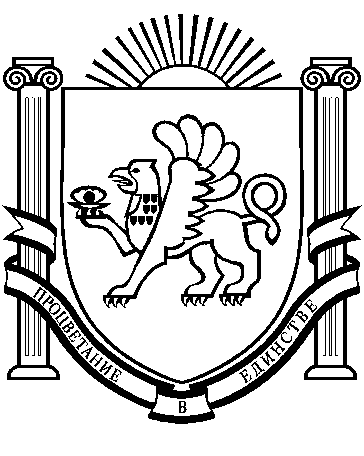 